Швейная машинка Jazz	МЕРЫ ПРЕДОСТОРОЖНОСТИ1. При использовании внешних источников питания выключите питание машины.2. При использовании машинки несовершеннолетние должны находиться под наблюдением взрослых. Место хранения этой машины должно быть недоступным для детей.3. После использования, выключите питание машины или вытащите вилку из внешнего источника питания.4. Не включайте питание, когда нить снизу и поверхность готова, но ткань не наложена.5. Эта машина была точно откалибрована; непрофессионалам не предлагается разбирать машину.НАИМЕНОВАНИЕ ОСНОВНЫХ КОМПОНЕНТОВ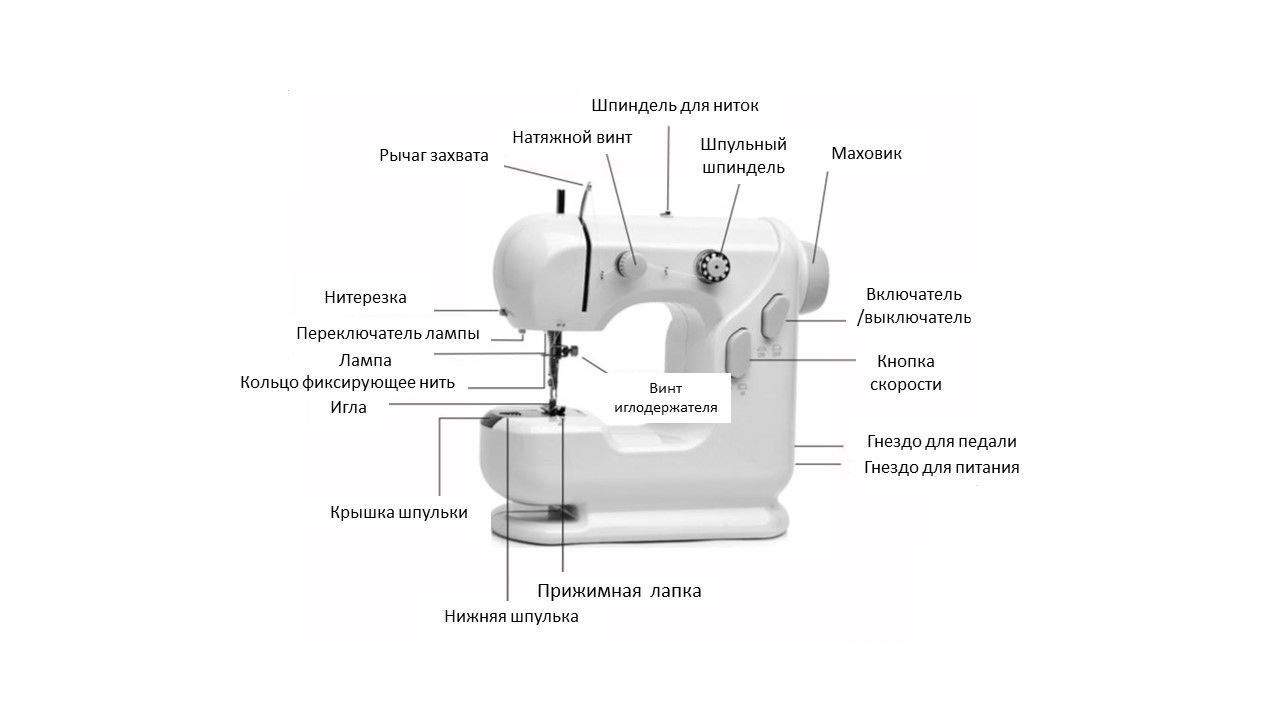 Аксессуары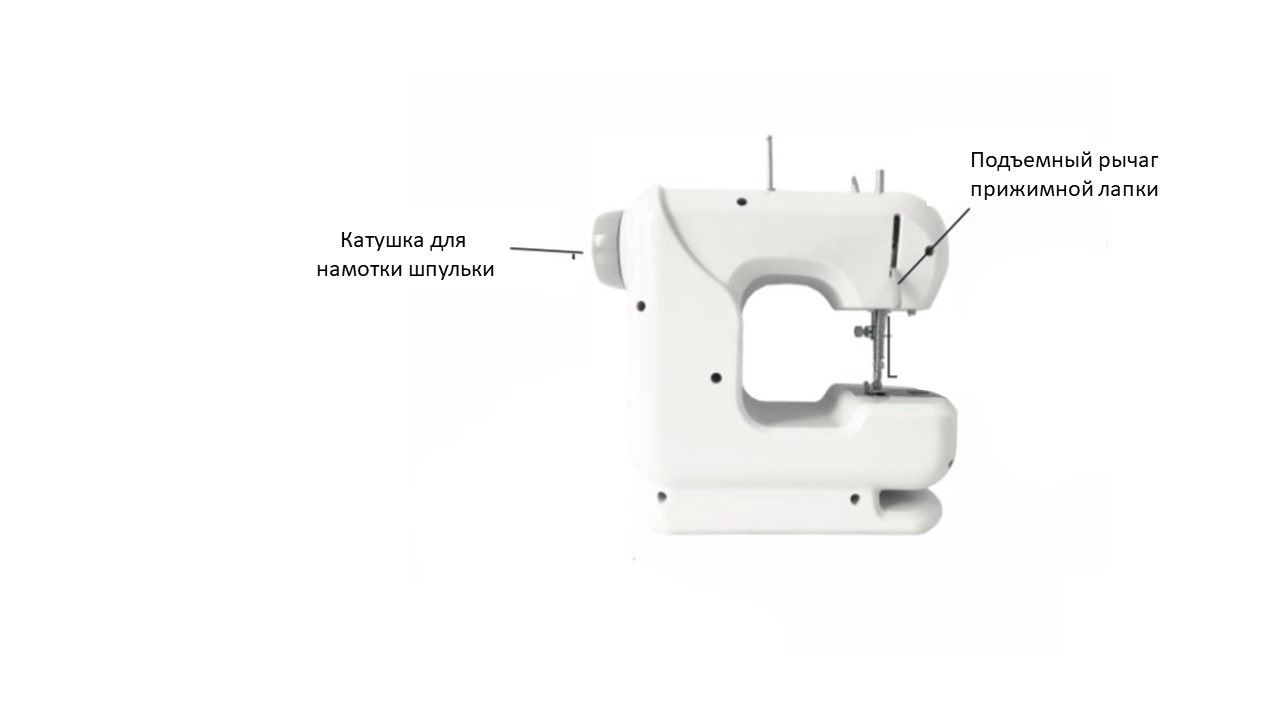 Педальный переключатель – 1Иглы - 1Шпульки с ниткой - 2Шпульки без ниток - 2Запасные иглы - 1Внешний источник питания (выборочно)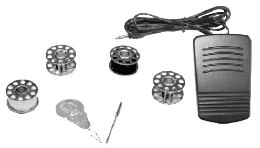 МЕТОДЫ УСТАНОВКИ ВНЕШНЕГО ИСТОЧНИКА ЭНЕРГИИПараметры внешнего источника питания: номинальный выход постоянного тока 6 В, номинальные токи 1000 мА, полярность o--C-o +, размер штекера o/5,5*o/2.1, входное напряжение должно соответствовать напряжению переменного тока текущего источника питания. Пожалуйста, убедитесь, что машина выключена перед подключением питания. Вставьте штекер питания в гнездо внешнего источника питания, и тогда вы сможете использовать машину.МЕТОДЫ ЗАПРАВКИ НИТКИ1. Заправка верхней нитки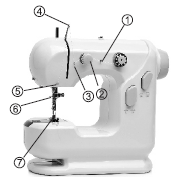 Пожалуйста, следуйте порядку номеров на схеме (1-7). Если вы хотите использовать катушку, купленную на рынке, вытащите шпиндель для фиксации нити в верхней части машины и наденьте катушку на шпиндель, вытяните конец нити по часовой стрелке и выполните последовательность 1-7 для продевания нитки.2. Заправка нижней ниткиС помощью пальцев левой руки нажмите на крышку шпульного колпачка, а затем сдвиньте ее наружу, чтобы снять крышку. Поместите шпульку, намотанную нитью, во вращающийся магнитный челнок против часовой стрелки и вытяните конец шпульки на 5см, чтобы открыть панель. Положите крышку обратно.РАЗМЕЩЕНИЕ ТКАНИ И ШИТЬЕ1. Поверните маховик в направлении, указанном стрелкой, и поднимите его в крайнее верхнее положение;2. Поднимите подъемный рычаг прижимной лапки до предела, и прижимная лапка автоматически останется в воздухе. Затем положите ткань под прижимную лапку;3. Опустите рычаг прижимной лапки;4. Поверните маховик на 2-3 круга в соответствии с направлением стрелки;5. Включите питание машины, и тогда вы можете начать шить;6. Вы можете выбрать свою любимую скорость шитья, нажимая кнопку управления скоростью;7. После шитья перезагрузите переключатель. Поверните маховик в направлении стрелки и поднимите иглу. Поднимите подъемный рычаг прижимной лапки и вытяните ткань. Используйте нитерезку на машине, чтобы обрезать стежок.Примечание. Если ткань трудно вынуть, вы можете повернуть маховик вперед и назад и осторожно потянуть ткань. Таким образом, ткань будет легко выдвигаться.РЕГУЛИРОВКА СТЕЖКА1. Обычный стежок, как показано на рисунке A, поверхностная нить и нижняя нить будут иметь одинаковую эластичность.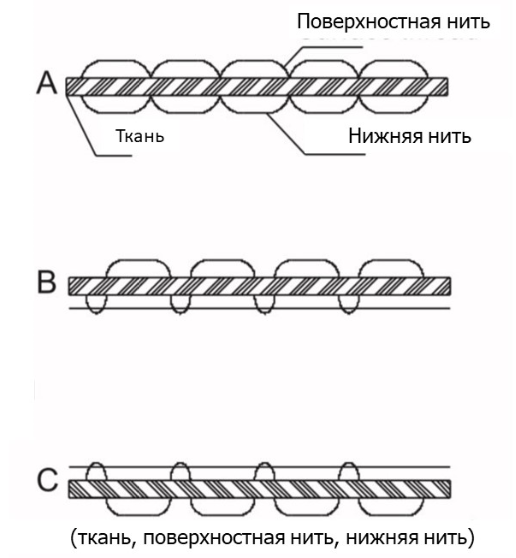 2. Свободная поверхностная нить выглядит так, как показано на рисунке B. В этом случае нижняя нить будет прямой, и могут появиться некоторые «узлы». В этом случае вам необходимо вкрутить гайку, зажимающую нить, по часовой стрелке и увеличивать давление поверхностной нити до тех пор, пока швы поверхностной и нижней нити не станут ровными.3. Свободная нижняя нить показана на рисунке C. В этой ситуации поверхностная нить будет прямой, и могут появиться некоторые «узлы». В этом случае вам нужно вкрутить гайку, зажимающую нить, против часовой стрелки и уменьшать давление поверхностной резьбы до тех пор, пока швы поверхностной и нижней нити не станут ровными.Примечание. При регулировке натяжения поверхностной нити следует обратить внимание на то, не оторвалась ли поверхностная нить от зажима для нити. Если это так, вам необходимо закрепить нить обратно в середине двух зажимов для нити.НАМОТКА НИТИ НА ШПУЛЬКУ1. Шпиндель для намотки нити скрыта в маховике. Аккуратно прижмите пальцем шпиндель для намотки нити и заставьте его вращаться против часовой стрелки, шпиндель выйдет автоматически.2. Наденьте пустую шпульку на шпиндель намотки и закрутите конец нити на шпульку в 4-5 кругов, как показано на рисунке.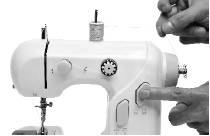 3. Включите питание, и вы можете начать наматывать нить. Чтобы сделать нить более красивой, вы можете покачивать пальцами вперед и назад в радиальном направлении намоточного шпинделя. Обратите внимание, что объем нити должен быть параллелен двусторонним маленьким отверстиям шпульки. Не наматывайте слишком много ниток.4. Когда обмотка подходит к концу, выключите питание, чтобы выключить машину.5. Отрежьте нить и удалите шпульку.6. Вставьте шпиндель намотки в маховик и вращайте по часовой стрелке.Примечание: при проведении намотки нити не заправляйте нить на шпиндель для намотки!ЗАМЕНА ИГЛЫ(К этой машине можно применять иглу для швейной машины 90/14#)1. Во избежание травм, вытащите вилку из источника питания;2. Ослабьте винт, который прижимается к игле, и вытяните старую иглу;3. Вставьте новую иглу в отверстие для иглы в направлении винта. Новую иглу следует подтолкнуть ко дну.4. Затяните винт соответствующим образом. Убедитесь, что игла не деформируется и не закрепилась слабо.Примечание: направление иглы должно быть правильным, а винт должен быть затянут надлежащим образом, чтобы избежать несчастного случая, вызванного падением иглы!ИСПОЛЬЗОВАНИЕ ПЕДАЛЬНОГО ПЕРЕКЛЮЧАТЕЛЯВставьте монофонический штекер 3.5 в гнездо для педали машины, и тогда вы можете использовать педальный переключатель вместо ручного. Педальный переключатель можно использовать для контролирования шитья.Примечание: когда шитье закончено, выключите переключатель, чтобы избежать опасности! При использовании педали, регулятор скорости также может контролировать скорость.КОНТРОЛЬ ЛАМПЫЕсли нет достаточного освещения, вы можете включить лампу на машине. Нажмите кнопку лампы, чтобы включить или выключить лампу.ФУНКЦИЯ СРЕЗАНИЯ НИТИНа этой машинке есть нитерезка. Чтобы обрезать нить, вставьте нить в лезвие и затяните ее.ОБЩИЕ НЕИСПРАВНОСТИ И РЕШЕНИЯСтрана производитель: КитайЮридический адрес: 109341, город Ташкент, улица С. Машхадий, д.210. Телефон: +998781471930   Сайт: hopshop.uzJazz тикув машинкасиХАВФСИЗЛИК ЧОРАЛАРИ 1. Ташқи қувват манбаларидан фойдаланганда машинани қувватини ўчиринг.Начало формыКонец формы2. Машинадан фойдаланганда вояга етмаганлар катталар томонидан назорат қилиниши керак. Ушбу машинанинг сақлаш жойи болаларнинг қўли етмайдиган жойда бўлиши керак.Начало формыКонец формы3. Ишлатиб бўлгандан сўнг, машинани қувватни ўчиринг ёки ташқи қувват манбаидан вилкани чиқариб олинг.Начало формыКонец формы4. Aгар ип пастки қисмида бўлса ва юза тайёр бўлса, лекин мато қўйилмаган бўлса, манбани уламанг.5. Ушбу машина аниқлик билан созланган; профессионал бўлмаганларга машинани очиш тавсия этилмайдиНачало формыКонец формыAСОСИЙ КОМПОНЕНТЛAРНИНГ НОМИ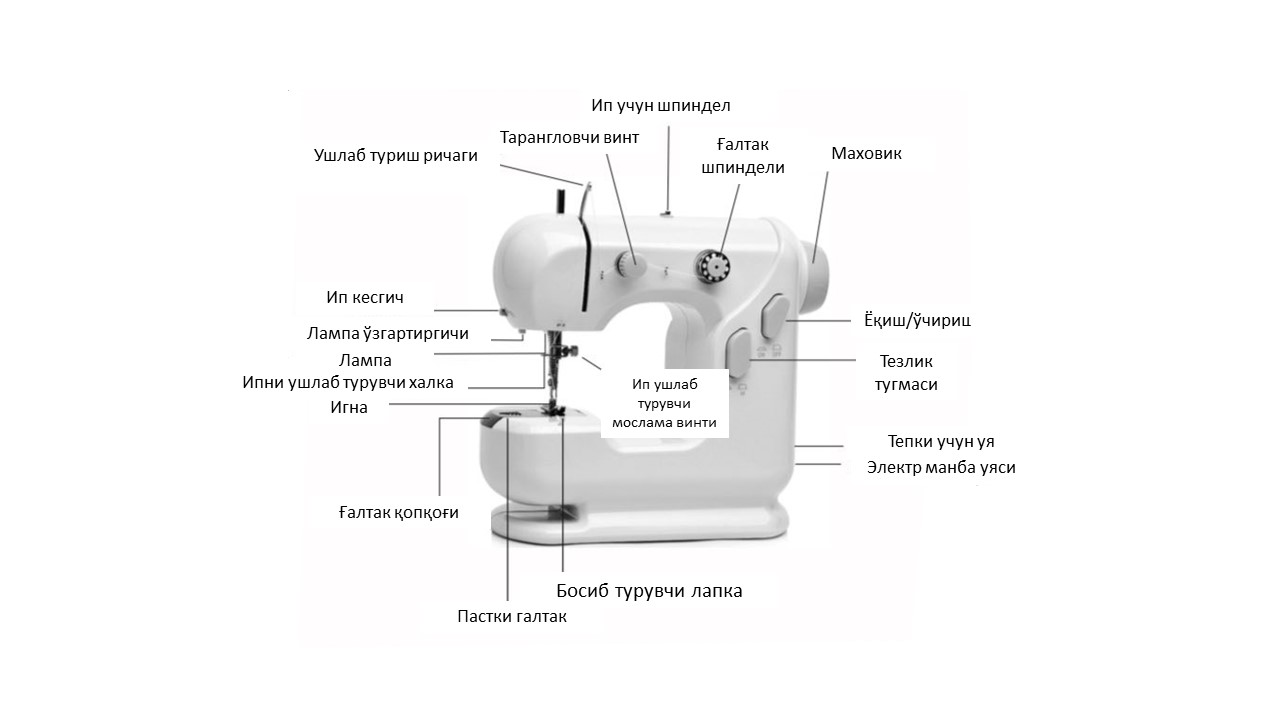 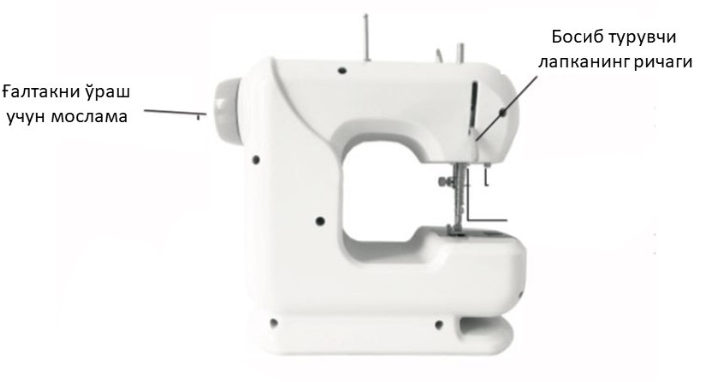 Начало формыКонец формы\АКСЕССУАРЛАРТепки ўзгартиргич - 1Игналар - 1ғалтаклар, ипи билан - 2ипсиз ғалтаклар - 2қўшимча игналар - 1ташқи қувват манбаи (танланадиган)Ташқи энергия манбаини ўрнатиш усуллариНачало формыКонец формыНачало формыКонец формыТашқи қувват манбаи параметрлари: ДC 6В номинал чиқиши, номинал ток 1000 мA, қутблилик o--C-o +, штекер ҳажми o/5,5*o/2.1, кириш кучланиши ҳозирги қувват манбаидаги ўзгарувчан ток кучланишига мос келиши керак. Илтимос, электрни улашдан олдин машина ўчирилганлигига ишонч ҳосил қилинг. Тармоқ симини ташқи қувват манбаига уланг, шундан сўнг сиз машинадан фойдаланишингиз мумкин.ИПНИ ЎРНАТИШ УСУЛЛАРИ1. Юқори ипни ўрнатишИлтимос, схемадаги рақамлар тартибига риоя қилинг (1-7). Aгар сиз бозорда сотиб олинган ғалтакдан фойдаланмоқчи бўлсангиз, дастгоҳнинг юқори қисмидаги ипни маҳкамлайдиган шпинделни чиқариб олингва ғалтакнимосламага кийдиринг, ипнинг учини соат йўналиши бўйича тортинг ва ипга 1-7 та кетма-кетликни бажаринг.Начало формыКонец формы2. Пастки ипни ўрнатишЧап қўлингизнинг бармоқларидан фойдаланиб, ғалтакнинг қопқоғини босинг ва қопқоқни олиш учун уни ташқарига суринг. Ип билан ўралган ғалтакни соат мили томонга айланадиган магнит моккига жойлаштиринг ва панелни очиш учун 5 см масофада тортинг. Қопқоқни қайта жойлаштиринг. МАТО ЖОЙЛАШТИРИШ ВA ТИКИШ1. Маховикни ўқ йўналиши бўйича айлантиринг ва энг юқори ҳолатига кўтаринг;2. Босиб турувчи лапканинг кўтариш дастагини охиригача кўтаринг, шунда босувчи лапка автоматик равишда ҳавода қолади. Кейин матони лапка тагига қўйинг;3. Босиб турувчи лапкани туширинг;4. Маховикни ўқнинг йўналишига қараб 2-3 марта айлантиринг;5. Машинани ёқинг, шундан сўнг сиз тикишни бошлашингиз мумкин;6. Тезликни бошқариш тугмачасини босиб, ўзингизнинг севимли тикув тезлигингизни танлашингиз мумкин;7. Тикгандан сўнг, ўзгартиргични қайта ишга туширинг. Маховикни ўқ йўналиши бўйича айлантиринг ва игнани кўтаринг. Босиб турувчи лапкани кўтаринг ва матони тортиб олинг. Ипни кесиш учун дастгоҳдаги ип кесгичдан фойдаланинг.Эслатма: Aгар матони олиб ташлаш қийин бўлса, қўл маховикни орқага ва олдинга айлантириб, матони мулойимлик билан тортиб олишингиз мумкин. Шу тарзда, мато осонгина чиқиб кетади.ЧОКНИ БОШҚАРИШ1. Оддий тикиш A расмда кўрсатилганидек, сирт ипи вапастки ип бир хил эгилувчанликка эга бўлади.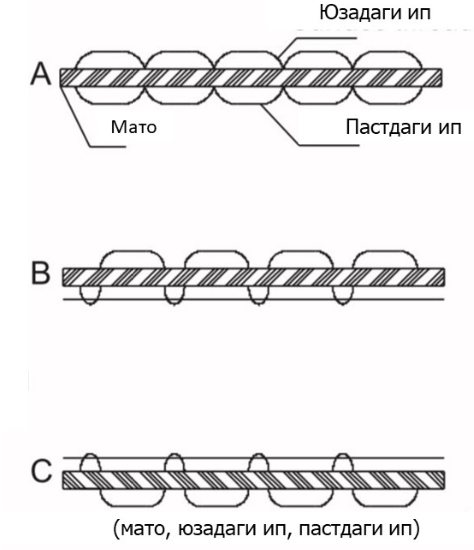 Начало формыКонец формы2. Эркин сирт иплар B расмда кўрсатилганидек кўринади, бу ҳолда пастки ип текис бўлади ва баъзи бир "тугунлар" пайдо бўлиши мумкин. Бундай ҳолда, гайкани соат йўналиши бўйича бурашингиз ва сирт ва ғалтак иплари бир текислангунга қадар сирт ипининг босимини оширишингиз керак. Начало формыКонец формы3. Эркин пастки ип C расмда кўрсатилган. Бундай ҳолатда сиртки ип текис  бўлади ва баъзи"тугунлар"пайдобўлиши мумкин. Бундай ҳолда,гайкани соат йўналиши бўйича бурашингиз ва сирт ва ғалтак иплари бир текис улангунга қадар сирт ипининг босимини оширишингиз керак.Начало формыКонец формыЭслатма: Сиртки ипнинг таранглигини созлашда, сирт ипнинг ип қисқичидан чиқиб кетганлигига эътибор беринг. Aгар шундай бўлса, ипни иккита ип қисқичларининг ўртасига маҳкамлаб қўйишингиз керак.Начало формыКонец формыҒАЛТАККА ИП ЎРАШ1. Ипни ўраш учун шпиндел маховикда яширинган. Ипни ўраш учун шпинделни бармоғингиз билан секин босиб, соат милига тескари томонга буранг, шпиндел автоматик равишда чиқади.2. Бўш ғалтакни ўраш шпинделига қўйинг ва расмда кўрсатилгандек ипнинг учини 4-5 марта ғалтакка ўранг. Начало формыКонец формы3. Қувватни ёқинг ва сиз ипни ўрашни бошлашингиз мумкин. Ипни янада чиройли қилиш учун бармоқларингиз билан ўраш шпинделини радиал йўналиши бўйича олдинга ва орқага буришингиз мумкин. Эътибор беринг, ип ҳажми ғалтакнинг кичкина тескари тешикларига параллел бўлиши керак. Жуда кўп ип ўраманг.Начало формыКонец формы4. Ўраш охирига яқинлашганда, машинани ўчиринг.Начало формыКонец формы5. Ипни кесиб олинг ва ғалтакни чиқаринг.Начало формыКонец формы6. Ип ўраш шпинделини маховикка жойлаштиринг ва соат йўналиши бўйича айлантиринг.
Эслатма: Ипни ўрашда ипни ўраш шпинделига боғламанг.ИГНАНИ АЛМАШТИРИШНачало формыКонец формыИГНАН(Бу машинага 90/14# машина игналарини қўллаш мумкин)1. Шикастланмаслик учун вилкани қувват манбаидан ажратинг;2. Игнани босиб турувчи винтни бўшатинг ва эски игнани тортиб олинг;3. Винт йўналиши бўйича игна тешигига янги игна жойлаштиринг. Янги игна охиригача итарилиши керак;Начало формы4. Винтни тўғри тортинг. Игна деформацияланмаган ёки юмшоқ ўрнатилмаганлигига ишонч ҳосил қилинг;Начало формыКонец формыЭслатма: Игна йўналиши тўғри бўлиши керак ва винтни игна тушиши натижасида бахтсиз ҳодисанинг олдини олиш учун тўғри маҳкамлаш керак!Начало формыКонец формыТЕПКИ ЎЗГАРТИРГИЧИНИ ИШЛАТИШМашинаниг педалига 3,5 монофоник вилкасини жойлаштиринг, шундан сўнг сиз қўлда эмас, тепкидан фойдаланишингиз мумкин. Тепки тезликни бошқариш учун ҳам ишлатилиши мумкин.Начало формыКонец формыЭслатма: тикув тугагач, хавфни олдини олиш учун теркини ўчиринг! Тепкидан фойдаланганда тезликни бошқариш мосламаси ҳам тезликни бошқариши мумкин.ЛАМПА НАЗОРАТИНачало формыКонец формыЛАМПА НАЗОРАТИAгар ёруғлик етарли бўлмаса, сиз машинада чироқни ёқишингиз мумкин. Чироқни ёқиш ёки ўчириш учун чироқ тугмасини босинг.Начало формыКонец формыИПНИ КЕСИШ ФУНКЦИЯСИУшбу машинада ипни кесиш мосламаси мавжуд. Ипни кесиш учун ипни пичоққа қўйинг ва тортинг.Начало формыКонец формыУМУМИЙ НОСОЗЛИКЛАР ВА БАРТАРАФ ЭТИШИшлаб чиқарувчи: ХитойЮридик манзил: 109341, Тошкент шахри, С. Машхадий кўчаси, 210 уйТелефон: +998781471930   Сайт: hopshop.uzОписание ошибкиВозможная причинаРешениеОтсутствует питание машины работает медленноНедостаточная выходная мощность внешнего источника питания, низкое выходное напряжение или поврежденный источник питанияИспользуйте подходящий источник питанияПропуск стежковНеправильная установка иглыПереставьте иглу и убедитесь, что она стоит правильноПропуск стежковИзгиб или деформация иглыПоменяйте иглуПропуск стежковЛапка прижата слишком слабоЗатяните винт прижимной лапкиСбой шитьяНеверная последовательность заправки нитиЗаправьте нить в правильной последовательностиСбой шитьяНижняя нить могла закончитьсяЗамените шпульку нижней нитиОбрыв нитиЗаклинивание шпульки нижней нитиПроверьте, освобожден ли конец нити в шпульке нижней нитиОбрыв нитиЗаусенец в игольном отверстииПоменяйте иглуОбрыв нитиНеправильная установка иглыПереставьте иглу и убедитесь, что она стоит правильноПлохие нижние или поверхностные стежкиЗатрудненное движение поверхностной нитиПроверьте, свободно ли крутится шпулька поверхностной нити и шпиндельПлохие нижние или поверхностные стежкиПоверхностная нить слишком тугая или слишком свободнаяПоверните регулировочную ручку поверхностной нити, чтобы выровнять нижнюю и поверхностную нитиПлохие нижние или поверхностные стежкиИзгиб или деформация иглыПоменяйте иглуПлохие нижние или поверхностные стежкиНеправильная заправка нитиЗаправьте нить в правильной последовательностиИгла ударяетсяОслабление прижимной лапки или иглыЗамените иглу и затяните винт прижимной лапкиИгла ударяетсяТкань во время шитья потянулиПоменяйте иглу и ниткуИгла ударяетсяВо время включения не была помещена тканьПоменяйте иглу и ниткуХатолик тавсифиБўлиши мумкин бўлган сабабНачало формыКонец формыБартараф этишМашинада қувват йўқ секин ишламоқдаТашқи қувват манбаи, чиқиши етарли эмас ёки қувват манбаиниг носозлигиМос келувчи қувват манбаидан фойдаланингЧок ташлаб кетишИгнанинг нотўғри ўрнатилганиИгнани бошқатдан ўрнатинг ва тўғри ўрнатганингизга ишонч хосил қилингЧок ташлаб кетишИнгна қийшиқ ёки дефрорматцияланганИгнани ўзгартирингЧок ташлаб кетишЛапка жуда бўш бостирилганБосиб турувчи лапканинг винтини махкамлангТикишнинг тўхташиИп ўрнатиш кетма кетлиги нотўғриИпни тўғри кетма-кетликда ўрнатингТикишнинг тўхташиПастки ип тугаб қолганПастки ип ғалтагини ўзгартирингИп узилишиПастки ип ғалтаги ўралиб қолганПастки ип ғалтагининг учи бўшатилганлигини текширингИп узилишиИгна тешигида синиқликИгнани ўзгартирингИп узилишиИгна нотўғри ўрнатилганИгнани бошқатдан ўрнатингЮқори ёки пастки чокнинг сифатсизлигиСиртки ип харакати қийинлашишиСиртки ип ғалтаги бемалол айланаётганлигини текширингЮқори ёки пастки чокнинг сифатсизлигиСиртки ип жуда таранг ёки бўшПастки ва сирт ипларини тўғирлаш учун сирт ипни созлаш дастагини бурангЮқори ёки пастки чокнинг сифатсизлигиИгна қийшиқ ёки дефрорматцияланганИгнани алмаштирингЮқори ёки пастки чокнинг сифатсизлигиИп нотўғри ўрнатилганИпни тўғри кетма-кетликда ўрнатингИгна урилмоқдаИгна ёки босиб турувчи лапка бўшаб қолганИгнани алмаштиринг ва босиб турувчи лапканинг винтини мустахкамлангИгна урилмоқдаТикиш вақтида мато тортилганИп ва игнани алмаштирингИгна урилмоқдаЁқилган вақтда мато жойлаштирилмаганИп ва игнани алмаштиринг